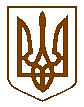 УКРАЇНАБілокриницька   сільська   радаРівненського   району    Рівненської    області(п’ятдесят восьма позачергова сесія сьомого скликання)  ПРОЄКТ РІШЕННЯвід  03 лютого 2020 року                                                                                Про заходи щодо подання електронних декларацій осіб, уповноважених на виконання функцій держави або місцевого самоврядування за 2019 рік Заслухавши та обговоривши інформацію заступника сільського голови з питань діяльності виконавчих органів О. Плетьонки стосовно початку з 01 січня 2020 року чергового етапу подання декларації особи, уповноваженої на виконання функцій держави або місцевого самоврядування за 2019 рік, відповідно до Рекомендацій суб’єктам декларування до чергового етапу електронного декларування в Україні, розроблених Національним агентством з питань запобігання корупції, керуючись ст. 45 Закону України  «Про запобігання корупції», ст. 40 Закону України  «Про місцеве самоврядування в Україні» та з метою поліпшення дотримання антикорупційного законодавства сесія Білокриницької сільської радиВ И Р І Ш И ЛА :Інформацію заступника сільського голови з питань діяльності виконавчих органів О. Плетьонки взяти до уваги та неухильного виконання.Затвердити заходи щодо подання електронних декларацій осіб, уповноважених на виконання функцій держави або місцевого самоврядування за 2019 рік,  згідно з додатком 1.У разі відсутності депутата Білокриницької сільської ради VII скликання на засіданні сесії,- направити прийняте рішення ради рекомендованим листом за адресою місця реєстрації депутата.Контроль за виконанням даного рішення покласти персонально на кожного депутата Білокриницької сільської ради VII скликання. Сільський голова	                                                           Тетяна  ГОНЧАРУКДодаток  1до рішення сесії Білокриницької сільської  ради
від «___»  лютого  2020  р.  № ____ЗАХОДИ щодо подання електронних декларацій осіб, уповноважених на виконання функцій держави або місцевого самоврядування за 2018 рікЗаступника сільського голови з питань діяльності виконавчих органів                                            О. Плетьонка№ з/пНайменування заходуТерміни виконанняВідповідальні за виконання1Перевірити адресу електронної поштової скриньки, яка вказана у персональному кабінеті Єдиного державного реєстру декларацій осіб, уповноважених на виконання функцій держави або місцевого самоврядування (далі – Реєстр)До 10.02.2020Депутати Білокриницької сільської ради VII скликання2Перевірити термін дії та працездатність Вашого електронного цифрового підпису (далі – ЕПЦ) для роботи з РеєстромНегайноДепутати Білокриницької сільської ради VII скликання3Заповнити на офіційному веб-сайті НАЗК декларації про доходи за попередній звітний рік.1. Включно до 01.04.2020 року 2. До призначення на обрану посаду.3. Не пізніше дня такого припинення1. Особи, діяльність яких пов’язана з виконанням функцій держави чи місцевого самоврядування.2. Особи, які претендують на зайняття посад.3. Особи, які припиняють діяльність, пов’язану з виконанням функцій держави4Забезпечити своєчасне подання електронної декларацій осіб, уповноважених на виконання функцій держави або місцевого самоврядування До 01.04.2020 року Персонально кожен депутат Білокриницької сільської ради VII скликання5Після подачі декларації перевірити її наявність у Єдиного державного реєстру декларацій осіб, уповноважених на виконання функцій держави або місцевого самоврядуванняДо 01.04.2020 року Персонально кожен депутат Білокриницької сільської ради VII скликання